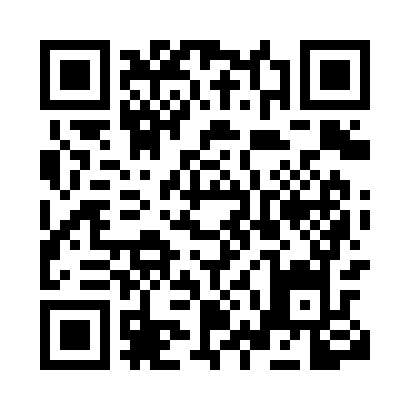 Prayer times for Malkerns, SwazilandWed 1 May 2024 - Fri 31 May 2024High Latitude Method: NonePrayer Calculation Method: Muslim World LeagueAsar Calculation Method: ShafiPrayer times provided by https://www.salahtimes.comDateDayFajrSunriseDhuhrAsrMaghribIsha1Wed5:016:2011:523:025:256:392Thu5:016:2011:523:015:246:383Fri5:026:2111:523:015:236:384Sat5:026:2111:523:005:226:375Sun5:036:2211:523:005:226:366Mon5:036:2211:522:595:216:367Tue5:046:2311:522:585:206:358Wed5:046:2311:522:585:206:359Thu5:046:2411:522:585:196:3410Fri5:056:2511:522:575:196:3411Sat5:056:2511:522:575:186:3312Sun5:066:2611:522:565:176:3313Mon5:066:2611:522:565:176:3214Tue5:076:2711:522:555:166:3215Wed5:076:2711:522:555:166:3116Thu5:076:2811:522:555:156:3117Fri5:086:2811:522:545:156:3118Sat5:086:2911:522:545:146:3019Sun5:096:2911:522:535:146:3020Mon5:096:3011:522:535:146:3021Tue5:106:3011:522:535:136:2922Wed5:106:3111:522:535:136:2923Thu5:106:3111:522:525:126:2924Fri5:116:3211:522:525:126:2925Sat5:116:3311:522:525:126:2826Sun5:126:3311:522:525:126:2827Mon5:126:3411:522:515:116:2828Tue5:126:3411:532:515:116:2829Wed5:136:3511:532:515:116:2830Thu5:136:3511:532:515:116:2831Fri5:146:3511:532:515:106:28